Publicado en Donostia-San Sebastián el 10/05/2018 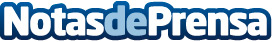 Las enfermeras guipuzcoanas celebran mañana en San Sebastián el Día Internacional de la profesiónLos actos organizados por el Colegio Oficial de Enfermería de Gipuzkoa tendrán lugar mañana, viernes, a partir de las 17:00h, en el Salón de Plenos del Ayuntamiento de Donostia con la presencia del Alcalde, Eneko GoiaDatos de contacto:Colegio Oficial de Enfermería de Gipuzkoa943223750Nota de prensa publicada en: https://www.notasdeprensa.es/las-enfermeras-guipuzcoanas-celebran-manana-en Categorias: Medicina País Vasco Eventos http://www.notasdeprensa.es